Тромјесечни бруто домаћи производ реално мањи 0,6%(IV тромјесечје 2012/IV тромјесечје 2011) Као и земље у окружењу, и Република Српска биљежи негативну стопу бруто домаћег производа у четвртом тромјесечју 2012. године у односу на исто тромјесечје 2011. године, и то 0,6%. Десезонирани подаци показују благи раст БДП у четвртом тромјесечју 2012. године од 0,3% у односу на претходно тромјесечје. Према првим процјенама, бруто домаћи производ за 2012. годину, добијен као сума четири тромјесечја, биљежи негативну стопу раста од 0,7% у односу на 2011. годину. Посматрано по подручјима Класификације дјелатности у четвртом тромјесечју 2012. године, највећи реални раст бруто додате вриједности остварен је у подручјима Финансијско посредовање за 4,9%, Здравствени и социјални рад за 3,9%, Образовање за 1,5%, Активности у вези са некретнинама, изнајмљивање и пословне дјелатности за 1,4%, а највећи пад у подручјима: Пољопривреда, лов и шумарство за 8,2% и Вађење руда и камена за 3,9%.У земљама из окружења забиљежене су сљедеће стопе реалног раста бруто домаћег производа за четврто тромјесечје 2012. године у односу на исто тромјесечје 2011. године: Словенија (-3,0%), Хрватска 
(-2,3%) и Србија (-2,0%).Графикон 1. Тромјесечни бруто домаћи производ, стопе реалног раста, %Просјечна нето плата у марту 799 КМНајвиша просјечна нето плата у подручју Финансијске дјелатности и дјелатности осигурања 1 301 КМ, најнижа у подручју Дјелатности пружања смјештаја, припреме и послуживања хране; хотелијерство и угоститељство 508 КМ.Просјечна мјесечна нето плата запослених у Републици Српској, исплаћена у марту 2013. године износи 799 КМ, а просјечна мјесечна бруто плата 1 318 КМ. Просјечна нето плата исплаћена у марту 2013. године у односу на фебруар 2013. године номинално је мања за 1,5%, а реално мања за 1,6%. У односу на просјечну нето плату у 2012. години, просјечна нето плата у марту 2013. године мања је номинално за 2,3%, а реално за 3,6%. Највиша просјечна нето плата у марту 2013. године, посматрано по подручјима дјелатности, исплаћена је у подручју Финансијске дјелатности и дјелатности осигурања и износи 1 301 КМ, а најнижа у подручју Дјелатности пружања смјештаја, припреме и послуживања хране; хотелијерство и угоститељство 508 КМ.У марту 2013. године, у односу на фебруар 2013. године, номинални раст нето плате забиљежен је у подручјима Остале услужне дјелатности за 22,7%, Информације и комуникације за 0,8% и Пољопривреда, шумарство и риболов 0,1%, док је номинално нижа плата у подручјима Дјелатности пружања смјештаја, припреме и послуживања хране; хотелијерство и угоститељство 6,6%, Стручне, научне  и техничке дјелатности 6,1%, Саобраћај и складиштење 3,1%, Производња и снабдијевање електричном енергијом, гасом, паром и климатизација 2,6%, Вађење руда и камена 2,4%, Јавна управа и одбрана, обавезно социјално осигурање 2,2%, Дјелатности здравствене заштите и социјалног рада 2,2%, Трговина на велико и на мало, поправка моторних возила и мотоцикала 2,1%, Прерађивачка индустрија 1,7%, Грађевинарство 1,5%.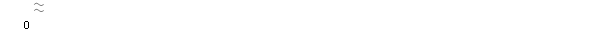 Графикон 2. Просјечнe нето платe запослених по мјесецимаМјесечна инфлација у марту 2013. године 0,1%.Годишња инфлација (март 2013 / март 2012) 0,4%Цијене производа и услуга, које се користе за личну потрошњу у Републици Српској, мјерене индексом потрошачких цијена, у марту 2013. године у односу на фебруар 2013. године, више су у просјеку за 0,1%. Забиљежен је раст код 5 од укупно 12 одјељака. Раст цијена у марту забиљежен је у одјељцима Рекреација и култура, Остала добра и услуге, Алкохолна пића и дуван, Храна и безалкохолна пића и Ресторани и хотели.Највеће повећање забиљежено је у одјељцима Рекреација и култура и Остала добра и услуге, 0,5% .У одјељку Рекреација и култура раст цијена је настао усљед поскупљења мјесечне ТВ претплате за 2,0% и поскупљења улазница за биоскоп у Бијељини и Добоју.У одјељку Остала добра и услуге забиљежен је раст цијена 0,5% усљед виших цијена производа за личну његу (дезодоранси, лакови за косу, фарбе за косу, тоалетни папир, хигијенски улошци, пелене, тоалетни сапун, шампон, пасте за зубе, креме) за 1,1%.Одјељак Храна и безалкохолна пића биљежи раст цијена 0,2%. Група Храна биљежи раст 0,3% и то повећање цијена је забиљежено код воћа 1,9%, поврћа 1,8%, риже 1,8%, јагњетине 1,8%, тјестенине 1,7%, маслаца 1,5%, маслиновог уља 1,5%, бибера и мљевене паприке 1,2%, пилетине 1,1%, биљне масти 1,0%, кокошијих јаја 0,9%, млијечних производа 0,8% и кухињске соли 0,8%. На групу Храна утицало је и повећање цијена сосова (сенф, кечап, мајонеза) 0,6%, затим свјежег млијека 0,4%, јунетине 0,2%, као и џемова и мармелада 0,2%. У групи Безалкохолних пића цијене су у просјеку ниже за 0,3% због ниже цијене воћних сирупа за 1,5%, газираних безалкохолних пића за 0,3%, минералне воде и кафе за 0,2%.У одјељку Алкохолна пића и дуван забиљежен је раст цијена 0,3% усљед повећања цијена пива за 0,5% и поскупљења Марлборо цигарета.У одјељку Ресторани и хотели забиљежен је раст цијена 0,1% због повећања цијена пића и напитака у кафићима и баровима 0,2%.У одјељцима Здравство, Комуникације и Образовање цијене су у просјеку остале исте.Пад цијена од 0,1% који је забиљежен у одјељку Намјештај и покућство настао је због нижих цијена производа за чишћење и одржавање куће за 0,4%.И у одјељку Превоз је забиљежен пад цијена 0,1%, иако је код БМБ 95 октана забиљежен раст цијена од 0,1%. Kод еуро дизела је забиљежен пад цијена 0,8%, као и код БМБ 98 октана пад цијена 0,2% што је утицало на укупан пад цијена у подгрупи Горива и мазива за 0,4%. Одјељак Становање биљежи пад цијена 0,4% и то због ниже цијене огрeвног дрвета 1,6% и лож уља 0,9%. Цијене производа и услуга, којe се користе за личну потрошњу у Републици Српској, у марту 2013. године у односу на исти мјесец 2012. године, више су у просјеку за 0,4%.Посматрано по одјељцима намјене потрошње, у марту 2013. године у односу на март 2012. године, највиши раст забиљежен је код одјељка Алкохолна пића и дуван за 6,1.Цијене произвођача индустријских производа на домаћем тржишту (III 2013/II 2013) у просјеку ниже 0,1%Цијенe произвођачa индустријских производа на домаћем тржишту у марту 2013. године у односу на фебруар 2013. године у просјеку су ниже за 0,1%, у односу на март 2012. године више су за 1,2%, док су у односу на децембар 2012. године у просјеку ниже за 0,1%.Посматрано по намјени потрошње, у марту 2013. године у односу на фебруар 2013. године, цијене трајних производа за широку потрошњу у просјеку су ниже за 0,6%, цијене интермедијарних производа за 0,3%, цијене енергије за 0,1%, док су цијене капиталних прозвода као и цијене нетрајних производа за широку потрошњу у просјеку остале на истом нивоу.Цијене интермедијарних производа, посматрано по намјени потрошње, у марту 2013. године у односу на март 2012. године, у просјеку су више за 3,0%, цијене енергије за 0,4%, цијене нетрајних производа за широку потрошњу за 0,2%, цијене трајних производа за широку потрошњу у просјеку су ниже за 0,9% док су цијене капиталних прозвода у просјеку остале на истом нивоу.Посматрано по подручјима индустријске производње (PRODCOM), цијене подручја (Б) вађење руда и камена у марту 2013. године у односу на фебруар 2013. године у просјеку су ниже за 0,7%, цијене подручја (Ц) прерађивачка индустрија за 0,1%, док су цијене подручја (Д) производња и снабдијевање електричном енергијом, гасом паром и климатизација, у просјеку остале на истом нивоу.У марту 2013. године, у односу на март 2012. године, цијене подручја Прерађивачка индустрија више су за 1,9%, цијене подручjа Вађење руда и камена за 0,3%, док су цијене подручја производња и снабдијевање електричном енергијом, гасом паром и климатизација у просјеку остале на истом нивоу.Покривеност увоза извозом (у периоду I-III 2013) 54,7% Извоз (I-III 2013/I-III 2012) повећан 5,0%У марту 2013. године, остварен је извоз у вриједности 210 милиона КМ и увоз у вриједности од 393 милиона КМ.У оквиру укупно остварене робне размјене Републике Српске са иностранством у марту ове године, проценат покривености увоза извозом износио је 53,4%.У периоду јануар - март  2013. године остварен је извоз у вриједности од 561 милиона КМ, што је за 5,0% више у односу на исти период претходне године. Увоз је, у истом периоду, износио 1 025 милиона КМ, што је за 1,8% више у односу на исти период претходне године.Проценат покривености увоза извозом за прва три мјесеца текуће године износио је 54,7%, док је спољнотрговински робни дефицит износио 465 милиона КМ.У погледу географске дистрибуције робне размјене Републикe Српскe са иностранством, у периоду јануар - март 2013. године, највише се извозило у Италију и то у вриједности од 89 милиона КМ, односно 15,9%, те у Србију 77 милиона КМ, односно 13,8% од укупног оствареног извоза.У истом периоду, највише се увозило из Русије и то у вриједности од 323 милиона КМ, односно 31,5% и из Србије, у вриједности од 149 милиона КМ, односно 14,5% од укупно оствареног увоза.Посматрано по групама производа, у периоду јануар – март  2013. године, највеће учешће у извозу остварује електрична енергија са укупном вриједношћу од 53 милиона КМ, што износи 9,4% од укупног извоза, док највеће учешће у увозу остварује нафта и уља добијена од битуменозних минерала (сирова), са укупном вриједношћу од 318 милиона КМ, што износи 31,0% од укупног увоза. Графикон 3. Извоз и увоз по мјесецимаУ предшколским установама у 2012/2013. већи број  дјеце за 9,5% У 95 предшколских установа у Републици Српској у 2012/2013. борави 7 369 дјеце што представља повећање за 9,5% у односу на 2011/2012. годину. У јасличкој групи је 1 205 дјеце, а  57,5% дјеце су узраста од 2-3 године. У предшколском образовању запослено  је 1 110 особа, од чега 92,0% чине жене, а 48,5% су васпитачи. И ове године проблем представља недостатак предшколских установа у општинама, па тако на мјесто и ове године чека 1 981 дијете.Графикон 4. Дјеца према узрасту у предшколским установама 2012/2013. годинеУ основним школама у 2012/2013. мање 2 351 ученик У 727 основних школа на почетку школске 2012/2013. у наставни процес укључено је 99 025 ученика, што је у односу на почетак 2011/2012. године мање за 2 351 ученикa или 2,3%. У основне школе укључено је 1 095 ученика са посебним потребама, од чега њих 56,7% похађају више разреде (VI-IX). У настави је ангажовано 8 470 наставника и њихов број се није битније мијењао. У 2012/2013. све школе у Републици Српској захваљујући пројекту „Доситеј“ опремаju се рачунарима и осталом комуникационом опремом.Број средњошколаца мањи за 2,2% у 2012/2013.На почетку школске 2012/2013. године, у 94 средње школе у Републици Српској уписано је 49 367 ученика, што је у односу на почетак претходне 2011/2012. године мање за  1 085 ученика или  2,2%. Од 435 ученика који понављају разред, 161 ученик или 37,0% похађа стручне техничке школе. Највећи број ученика уписан је у гимназије, и то  23,3%, потом у струку економија, право и трговина 19,3%, затим слиједе струке машинство и обрада метала са 10,3% и електротехника са 10,2%. У средњим школама ради 4 013 наставника од чега 70,0% са пуним радним временом, а 61,7% наставника су жене.На први циклус студија у 2012/2013. уписано 43 866 студената У школској 2012/2013. на први циклус студија високог образовања у зимски семестар уписано је 43 866 студената. Од укупног броја уписаних студената на јавне високошколске установе уписано је 68,8%, приватне високошколске установе 30,2% и теолошке факултете 1,0% студената. Укупан број уписаних студената у школској 2012/2013. години, у односу на претходну годину, мањи је за 5,8%. Према програму образовања који је прилагођен  принципима Болоњске декларације, у школској 2012/2013. години, студира 91,1% студената, док остали студирају према „старом“ програму образовања. У 2012. години дипломираo 7 481 студентУ 2012. години дипломираo је 7 481 студент, што је за 4,8% мање у односу на претходну годину. Од укупног броја дипломираних студента на високим школама дипломирало је 20,8%, на универзитетима 78,6%, а 0,6% студената дипломирало је на теолошким факултетима. Половина дипломираних студената стекла је звање из образовне области Друштвене науке, пословање и право (52,1%), док је  најмање студената стекло звање у области Услуга (2,4%).У школској 2012/2013. години на високошколским установама запослена су 2 802 наставника и сарадника. Изражено еквивалентом пуне запослености укупан број наставника и сарадника је 2 190,6. Са пуним радним временом запослено је 63,8% наставника и сарадника, a са непуним радним временом њих 36,2%.Укупно 2 175 студената уписано на магистарске и специјалистичке студије у 2012/2013.У школској 2012/2013. години, на високошколским установама у Републици Српској, на постдипломскe магистарскe студијe уписано је 2 009 студената, а на специјалистичкe студијe 166 студената.Према полној структури, на магистарскe студијe уписано је 50,3% жена, а на специјалистичкe студијe 66,9% жена. Уписанo 50 докторанта на докторске студије у 2012/2013.У школској 2012/2013. години, на високошколским установама у Републици Српској евидентирано је укупно 50 доктораната. Од укупног броја, 43 докторанта су пријавили докторат, а 7 је уписало докторске студије.Према полној структури доктораната, 60,0% су мушкарци, а 40,0% су жене.На јавним високошколским установама пријављено је 88,4% доктората, а на приватним високошколским установама пријављено је 11,6% доктората.У 2012. години укупно 282 магистара наука и специјалистаНа високошколским установама у Републици Српској, у 2012. години, 206 кандидатa је стекло научни степен  магистра наука, а 76 кандидата је стекло стручни степен специјалисте.Према полној структури магистара, 56,3% су мушкaрци, а 43,7% су жене. Ако посматрамо полну структуру специјалиста, 23,7% су мушкарци, а 76,3% су жене.Највећи број магистарских и специјалистичких радова је из области друштвених наука (38,7%), а најмањи из области пољопривредних наука (0,4%).У 2012. години 67 доктора наукаНаучни степен доктора наука на високошколским установама у Републици Српској, у 2012. години, стекло је 67 кандидата.Према полној структури, 70,1% доктора наука су мушкарци, а 29,9% су жене. Највећи број докторских дисертација је из области друштвених наука (40,3%), а најмањи из области природних наука (1,5%).Увезено 1 170 148 t сирове нафте и осталих улазних сировина у 2011. Према прикупљеним подацима, који су први пут публиковани у овом мјесецу, у Републику Српску је у 2011. години увезено 1 170 148 t сирове нафте и осталих улазних сировина чијом прерадом  је произведено 1 148 845 t деривата нафте. Укупан извоз и продаја деривата нафте у Федерацију БиХ у поменутом периоду је 741 051 t, док количина деривата нафте расположива за финалну потрошњу у Републици Српској износи 424 076 t. Највећи потрошачи деривата нафте су подручје саобраћаја са 249 675 t, индустрија са 73 310 t, док се  38 931 t троши за производњу електричне и топлотне енергије.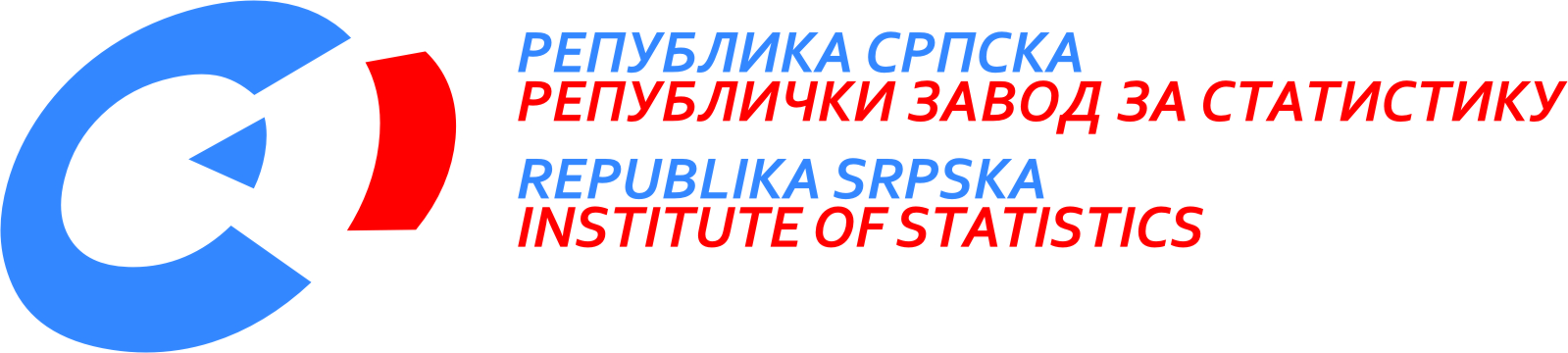 22. април 2013.   4/13 април 2013. годинеСАОПШТЕЊЕ ЗА МЕДИЈЕМАТЕРИЈАЛ ПРИПРЕМИЛИ: Статистика националних рачуна Драгана Куновацdragana.kunovac@rzs.rs.baСтатистика рада Владимир Копривицаvladimir.koprivica@rzs.rs.baСтатистика цијена Биљана ТешићBiljana.tesic@rzs.rs.baЈасминка Милићjasminka.milic@rzs.rs.baСтатистика индустрије и рударства Мирјана Бандурmirjana.bandur@rzs.rs.ba Статистика спољне трговине мр Сања Стојчевић Увалићsanja.stojcevic@rzs.rs.baСтатистика образовањаНена Чекоnena.ceko@rzs.rs.baДолорес Пеулићdolores.peulic@rzs.rs.baДеан Арежинаdean.arezina@rzs.rs.baСтатистика енергетикеРада Липовчићrada.lipovcic@rzs.rs.baОБЈАШЊЕЊА ПОЈМОВА - просјекСаопштење припремило Одјељење публикацијаВладан Сибиновић, начелник одјељењаИздаје Републички завод за статистику,Република Српска, Бања Лука, Вељка Млађеновића 12дДр Радмила Чичковић, директор ЗаводаСаопштење је објављено на Интернету, на адреси: www.rzs.rs.baтел. +387 51 332 700; E-mail: stat@rzs.rs.baПриликом коришћења података обавезно навести извор